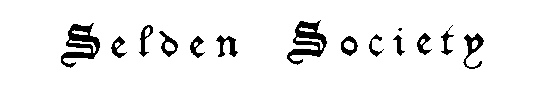 Founded 1887To encourage the study and advance the knowledge of the history of English lawJoining the  SocietyThe best way to acquire Selden Society volumes is to become a member.   For the annual subscription a member receives without further charge the annual volume, the annual report of the Council of the Society, and occasional literature including published lectures. A member is also entitled to concessionary rates on the Society’s Supplementary Series volumes. And by arrangement with HeinOnline, members may access Selden Society volumes other than very recent ones by means of a password.To join the Society, complete the form below and mail it to Professor Tate at the address indicated.Please note that this form is for US individual memberships only. Society   US Individual Membership   Application FormProfessor Joshua TateHon. Secretary, Selden SocietySMU Dedman School of Law3315 Daniel AvenueDallas TX 75205(214) 768-2791	I apply to become a member of the Selden Society.   I send $65.00 in payment of my dues for the current year.NAME…………………………………………………………………………………..ADDRESS…………………………………………………………………………………………………………………………………………………………………………..E-MAIL ADDRESS…………………………………………………………………….					SIGNED…………………………………………					DATE…………………………………………….